5. RDELO SREDA, 6. 5. 2020*Z zvezdico so označene dodatne naloge(rešijo jih tisti, ki želijo). V spletni učilnici eAsistent ne pozabi označiti opravljenih nalog. 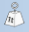 Dan v tednuPredmet ZvezekSDZZZVDodatna navodilaSRE6. 5. MATPOTENCE SDZ/60-65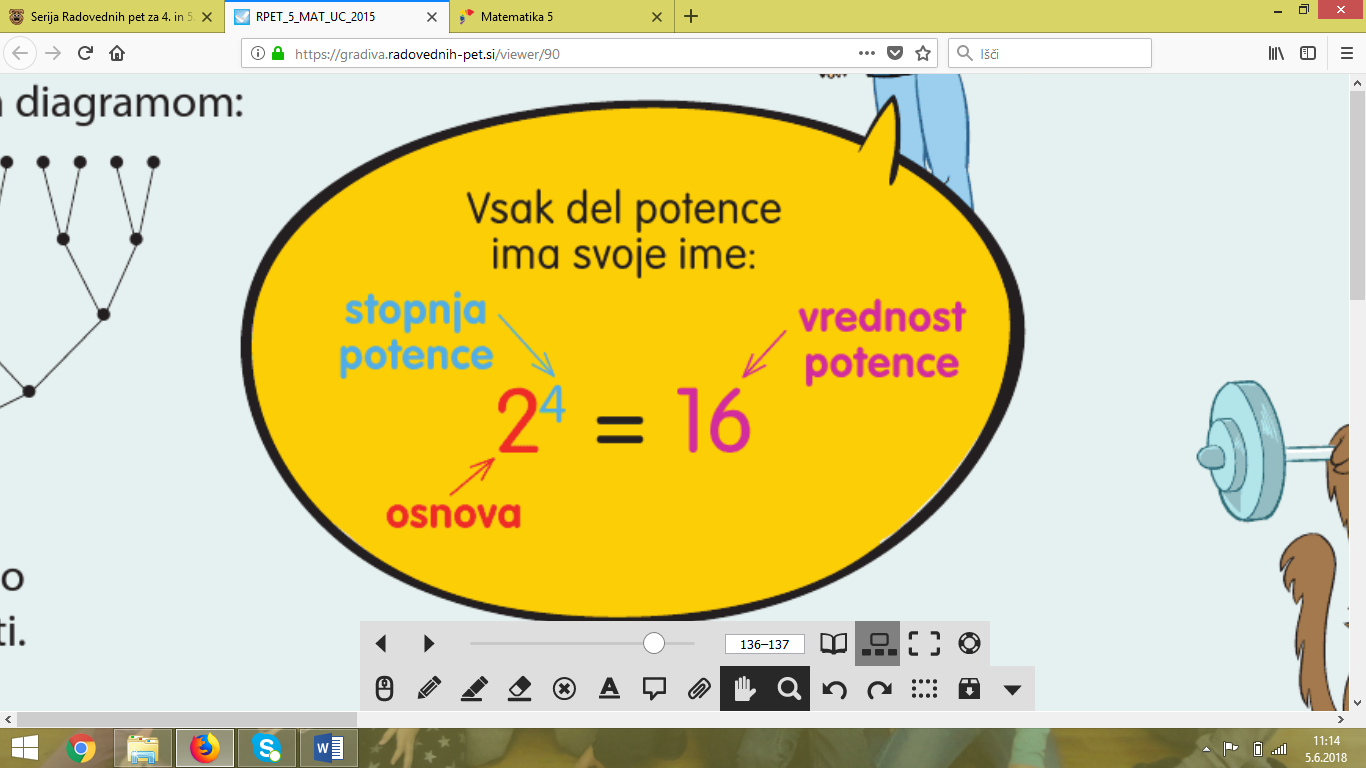 (POMOČ: Kje se nahaja trojka? Na stopnici. Torej je 3 stopnja potence. Asociacija na osnovo: Katera šola je prva, ki jo obiskujemo v Sloveniji? Osnovna šola. Torej je čisto na začetku, spodaj). Račun zapišemo kot produkt enakih faktorjev:5 · 5 · 5 = 125Ta račun zapišemo krajše s potenco:53 = 125Zapiši kot produkt faktorjev. Izračunaj vrednost potenc.25 =93 =34 =82 =16 =51 =Zapiši kot potence. Izračunaj vrednost potenc.4 · 4 · 4 · 4 = 7 · 7 · 7 = 6 · 6  = 10 · 10 · 10 · 10 · 10 · 10 = SDZ str. 60, 61, 62, 63Str. 68 ponovimPotenceOglej si predstavitev z razlago-Potence (Priloga: spletna stran šole).Pošlji mi naloge v pregled. 